ЧЕРКАСЬК                 ІСЬКА РАДА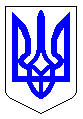 м. ЧеркасиМІСЬКИЙ ГОЛОВАРОЗПОРЯДЖЕННЯВід 22.07.2016 № 250-рПро утворення робочої групи з питань будівництва сміттєпереробного заводу у м. Черкаси ТОВ «ЕКО-БАІК»Відповідно до ст. 42 Закону України «Про місцеве самоврядування в Україні», з метою розгляду та ґрунтовного аналізу пропозиції щодо будівництва сміттєпереробного заводу у м. Черкаси та розглянувши звернення ТОВ «ЕКО-БАЙК» (вх. № 5796-01-13 від 05.05.2016 та № 6246-01-13 від 17.05.2016):  Утворити робочу групу з питань будівництва сміттєпереробного заводу у м. Черкаси ТОВ «ЕКО-БАІК».Затвердити склад робочої групи з питань будівництва сміттєпереробного заводу згідно з додатком.3. Координацію діяльності робочої групи покласти на департамент житлово-комунального комплексу Черкаської міської ради.4. Контроль за виконанням розпорядження покласти на заступника міського голови з питань діяльності виконавчих органів ради Буданцева Р.П.Міський голова								        А.В.БондаренкоДодаток  ЗАТВЕРДЖЕНОрозпорядження міського головивід_____________№__________Складробочої групи з питань будівництва сміттєпереробного заводу у м. Черкаси ТОВ «ЕКО-БАІК» Голова робочої групи:Буданцев Роман Петрович                         заступник міського голови з питань                                                                       діяльності виконавчих органів ради Заступник голови робочої групи:Яценко Олександр Олексійович               директор департаменту житлово-                                                                      комунального комплексу        Координатор робочої групи:Удод Ірина Іванівна 				директор департаменту економіки 								та розвиткуЧлени робочої групи:Наумчук Андрій Миколайович 		заступник директора -  начальника 								управління житлово-комунального 							господарства департаменту житлово-							комунального комплексуГусаченко Володимир Володимирович 	 начальник відділу екології 									           департаменту житлово-комунального 							           комплексуСавенко Олександр Сергійович	 	КП «Черкаська служба чистоти» 	Мазур Олександр Михайлович 		заступник начальника управління -								начальник відділу загально-									правових питаньБогодаєва Леся Вікторівна 			начальник відділу стратегічного 								розвитку - заступник начальника 								управління економічного розвитку 								департаменту економіки та розвитку Балаба Федір Леонідович 			начальник відділу містобудівного кадастру та ГІС управління планування та архітектури департаменту архітектури, містобудування та інспектуванняРясик Олена Миколаївна 			начальник відділу атмосферного 							повітря, поводження з відходами, 							природоохоронних програм та 								моніторингу управління екології та 							природних ресурсів  										облдержадміністрації ( за згодою)Директор департаменту економіки та розвитку 							            І.І.Удод